盐城生物工程高等职业技术学校考点平面示意图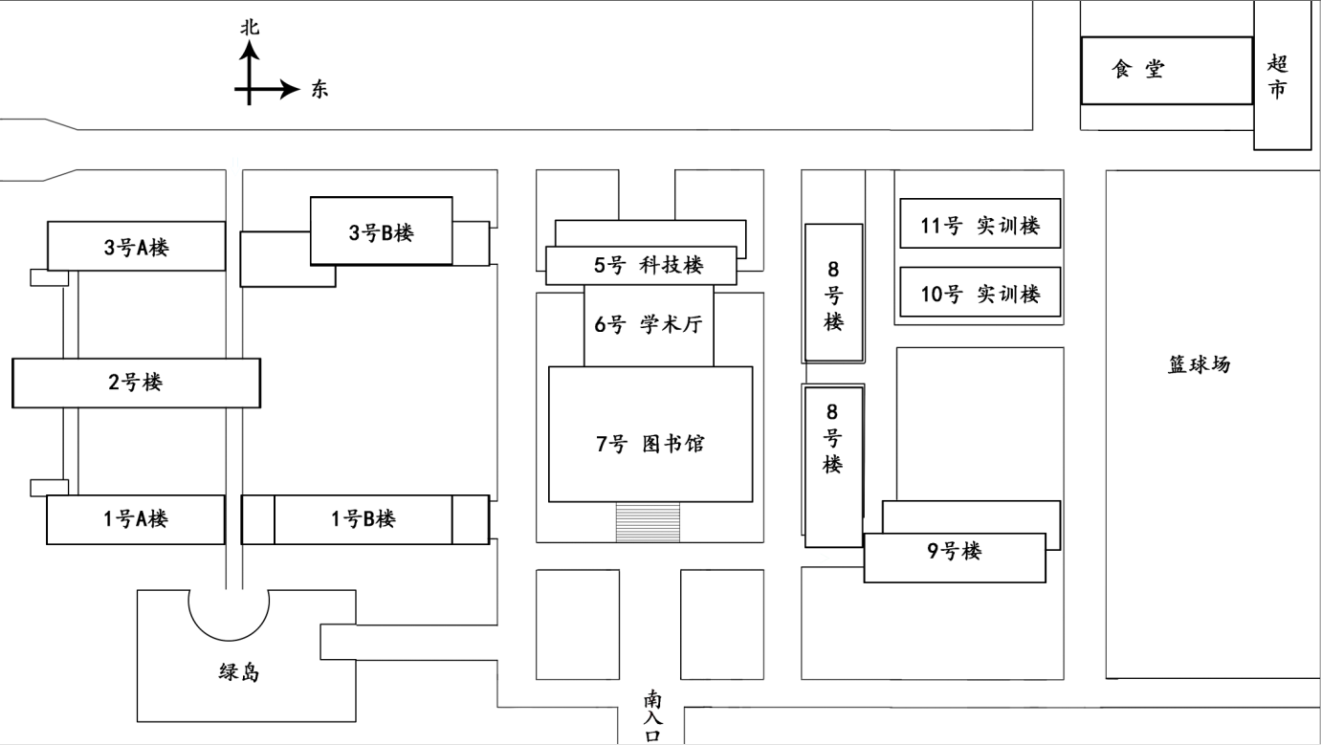 